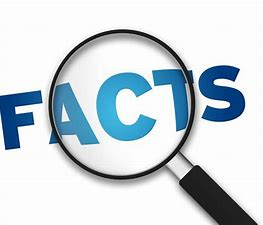 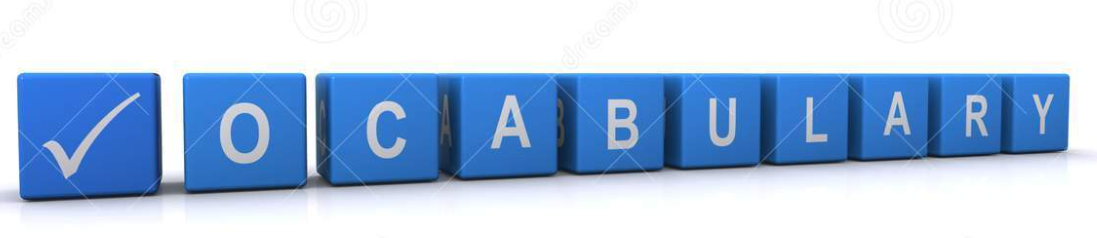 This unit focuses on developing children’s understanding of prayer as a special way of spending time with God. Children will explore the vocabulary, actions, places and aids associated with prayer. Children will explore and compare how prayer is used across a range of religions. Children will explore how prayer is used across a range of religions.The children will also explore the structure of prayer/psalms and have a go at creating some meaningful prayers themselves. Contribution to SMSC Spiritual Development - Developing their own views and ideas on religious beliefs and stories. Moral Development –Thinking about why prayer is important – what are the reasons for prayer? Why is prayer an important way of communicating in religion. Social Development- Considering how religious and other beliefs lead to particular actions and concerns. 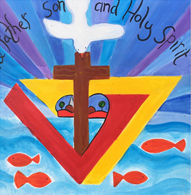 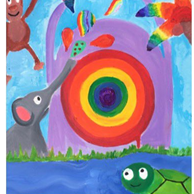 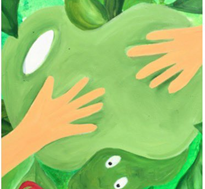 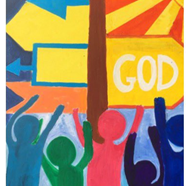 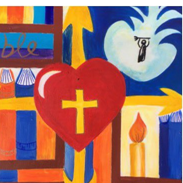 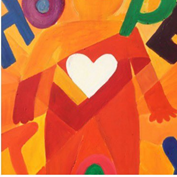 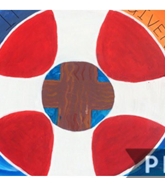 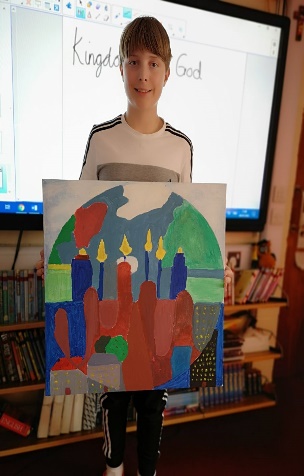 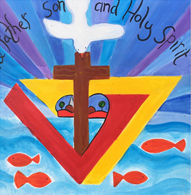 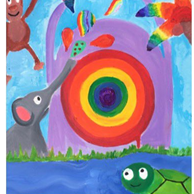 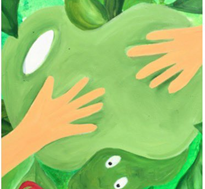 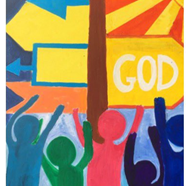 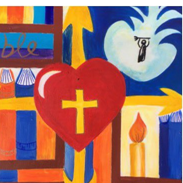 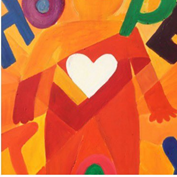 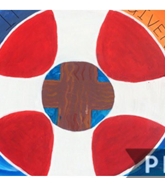 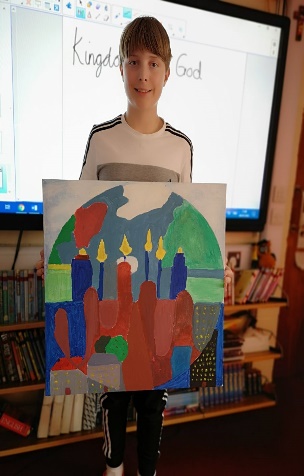 Each lesson uses the following skillsLessonWhat will you learn Learning ReviewWhat is a prayer?What is a prayer and how is it used to communicate with God in Christianity? How do other religions use prayer to communicate 1
What is prayer?How is prayer used?How do other religions use prayer?  A prayer is……Giving thanks – How are prayers used to give thanks?What do we do when we prayer, is prayer always done as collective? 2Christians often gather to pray together. That prayer can be used as an expression of thanks. Christians and other religions use prayer to show what they are grateful for. How is prayer used to say sorry? 3Revisit the idea of free will and discuss how we are responsible for the choices we make. How do other religions ask for help changings and improving. How is prayer used to help make up for the wrong choices? 4To again disucss working making the right choices. Think about redemption and how we can make up for wrong choices. How are prayer mats used? Islam 5What prayer mats are and how they are used.What their significance is.Designing a relevant prayer mat to help them think about connecting with others. Producing our own prayers for those around us – prehaps thinking of Ukraine. 6Thinking about how we can help others in need.Discuss how prayer is used to think about and care for others. 